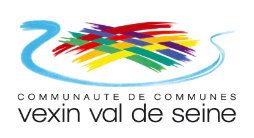 DECLARATION NID DE FRELONS ASIATIQUESPhotos du nid : 	OUI    		NON   Merci d’adresser cette déclaration accompagnée de photos à :secretariat@vexinvaldeseine.frINTERVENTION :Observations : Signature de l’intervenant                                                                 Signature du client CADRE RESERVE A LA CCVVSSUIVI DOSSIERDate réception déclaration par CCVVS : Validation de prise en charge par la Vice- Président / Présidence : Date demande d’intervention du prestataire : Accusé réception du prestataire de la destruction du nid : Facture reçue le : Payée le : COMMUNE : Nom du Déclarant :Adresse où se situe le nid :Téléphone du déclarant :Mail du déclarant